OROS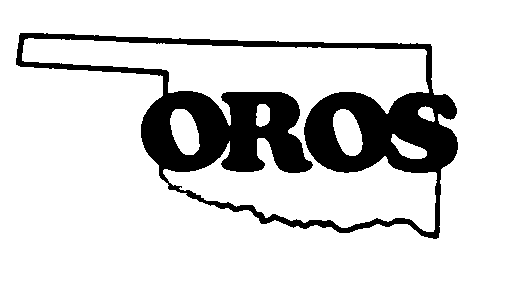 Organization of Rural Oklahoma SchoolsMEMBERSHIP FORMSchool / Company Name:________________________________________________________Address:______________________________________________________________________Phone:_________________________ Cell:__________________________________________Superintendent/Company Rep:___________________________________________________E-mail Address:________________________________________________________________